Mindfulness in ActionA four session courseThursdays: 4, 11, 18 and 25 May 2017Time: 10.00 - 12.00 noonCost: £60 (paid in advance)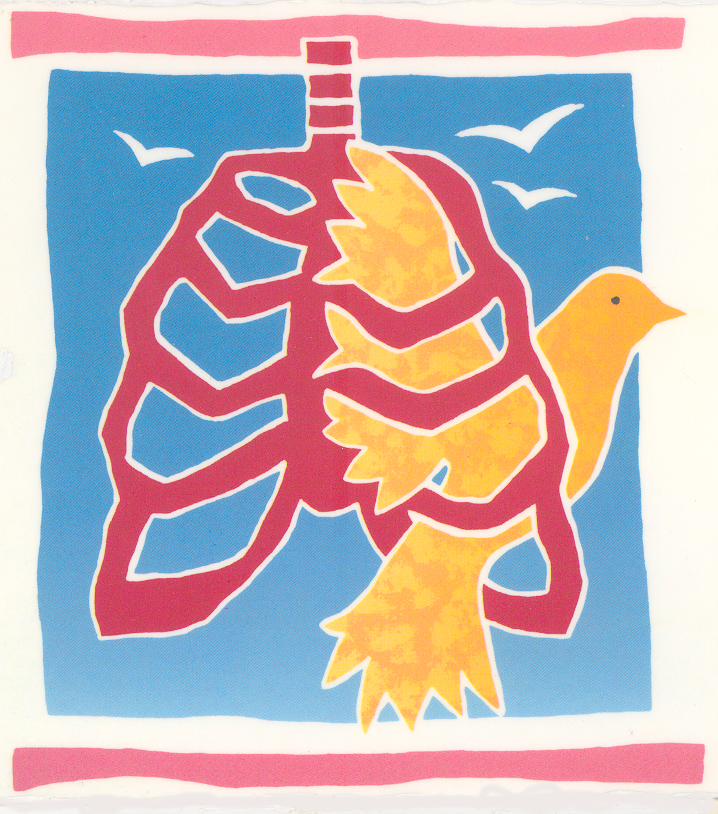 Venue: Bashful Alley Centre, Bashful Alley, Lancaster LA1 1LFTutor: John Woodward brings a unique perspective to Mindfulness: with research experience in neuro-physiology. John is a 25 year long pioneer of a world-wide interest in natural running and movement. John also has 30 years' experience of running a full time Alexander Technique Teaching practice from Bashful Alley in Lancaster.Booking essential: 01524 844 299     email:  info@naturalrunning.co.uk      website:  www.naturalrunning.co.uk